L’Ambroisie est une plante exotique envahissante herbacée annuelle de 30 cm à 1 mètre de haut, originaire d’Amérique du nord.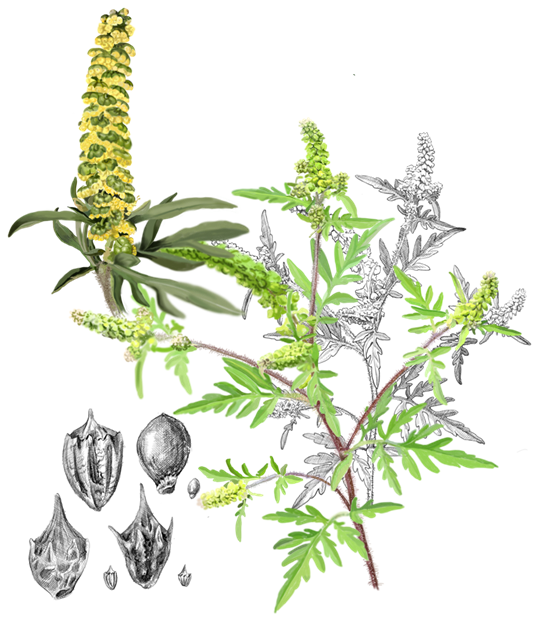 Très présente en Région Auvergne Rhône-Alpes on la retrouve maintenant sur l’ensemble du territoire français.Plante très invasive, elle se développe sur différents milieux : bords de voirie, terrains agricoles, chantiers….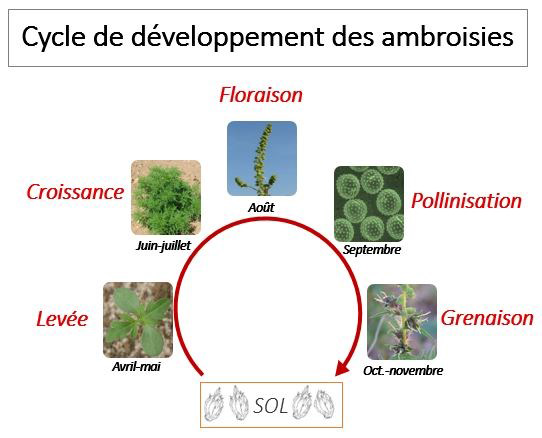 Son pollen, très allergisant est considéré maintenant par les autorités sanitaires comme un problème majeur de santé publique. Quelques grains de pollen par m3 d’air suffisent pour que des symptômes d’allergie apparaissent. (Voir le tableau ci-joint pour visualiser les impacts sanitaires de cette plante)synthèse des données médico-économiques (2017) Source : CnamTS, CCMSA, RSI, Régimes Spéciaux (DCIRS-2017), Insee RP 2012 et 2014. Exploitation ORS Auvergne-Rhône-Alpes ; exploitation par EPCI : ARS-DD42.Une lutte obligatoire Le décret n° 2017-645 du 26 avril 2017 définit que : - Des mesures sont susceptibles d’être prises pour prévenir l’apparition ou lutter contre la prolifération des ambroisies : surveillance, actions de prévention, gestion et entretien des espaces, destruction des spécimens, information du public, diffusion des connaissances etc. ; - Le préfet de département détermine par arrêté les modalités d’application des mesures contre les ambroisies prévues par la loi. Dans le département de la Loire comme dans les autres de la région Auvergne-Rhône-Alpes, des arrêtés préfectoraux sont validés. Ils préciseront les actions à mettre en œuvre pour lutter contre l’ambroisie.Pour aller plus loin : Tout le monde peut donc participer à la lutte en signalant toute présence d'ambroisie aux autorités locales, par quatre canaux différents, disponibles sur :*Par téléphone 0 972 376 888 *Par mail contact@signalement-ambroisie.fr *Sur un site internet www.signalement-ambroisie.fr*Sur une application Smartphone « Signalement-Ambroisie » 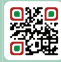 Population des (6-74) ans selon RP 2014Nombre de personnesAyant consommé des soins remboursés en lien avec l’allergie à l’ambroisieCoût total estimé de l’allergie liée à l’ambroisie (en euro)Charlieu Belmont Communauté19 2921 52695 165Département de la Loire628 63565 8334 060 660Région Auvergne Rhône-Alpes 6 529 656659 48740 643 890